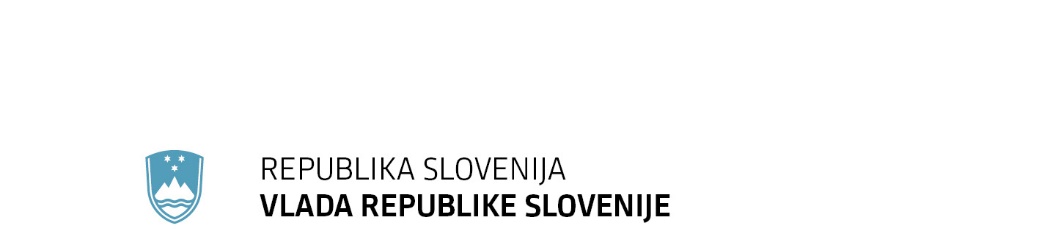 SPOROČILO ZA JAVNOST37. redna seja Vlade Republike Slovenije23. februar 2023Vlada izdala Uredbo o nadomestilu za kritje posrednih stroškov zaradi stroškov emisij toplogrednih plinov v korist določenih sektorjevVlada je izdala Uredbo o nadomestilu za kritje posrednih stroškov zaradi stroškov emisij toplogrednih plinov v korist določenih sektorjev ali delov sektorjev, ki so izpostavljeni tveganju premestitve emisije CO2. Cilj uredbe je preko kritja posrednih stroškov zagotoviti bistven prispevek k razogljičenju slovenske industrije ter doseganju podnebnih ciljev Republike Slovenije.   Na podlagi evropske direktive bi morale države članice sprejeti finančne ukrepe v korist sektorjev ali delov sektorjev, ki so izpostavljeni resničnemu tveganju premestitve emisij CO2 zaradi znatnih posrednih stroškov, ki dejansko nastanejo zaradi stroškov emisij toplogrednih plinov, ki se prenesejo na cene električne energije, pod pogojem, da so takšni finančni ukrepi v skladu s pravili o državni pomoči in zlasti ne povzročajo neupravičenega izkrivljanja konkurence na notranjem trgu«. Republika Slovenija tovrstnih finančnih ukrepov do zdaj še ni sprejela, čeprav prvi odstavek Zakona o varstvu okolja navaja, da se lahko sredstva Sklada za podnebne spremembe, pridobljena z dražbo pravic do emisije, med drugim porabijo za kritje posrednih stroškov zaradi stroškov emisij toplogrednih plinov. Poleg tega zakon še pravi, da vlada določi način in pogoje dodelitve nadomestila za kritje posrednih stroškov v korist določenih sektorjev ali delov sektorjev, ki so izpostavljeni tveganju premestitve emisij ogljikovega dioksida ter so določeni s sklepom EU, ki določa sektorje in dele sektorjev, ki veljajo za izpostavljene tveganju premestitve emisij ogljikovega dioksida. Številne druge države članice EU so podobne ukrepe že sprejele, kar lahko slovenska podjetja v zadevnih sektorjih postavlja v slabši konkurenčni položaj. Namen sredstev za kritje posrednih stroškov je pomoč sektorjem ali delom sektorjev, ki so izpostavljeni resničnemu tveganju premestitve emisije CO2, za nadomestitev povišanj cen električne energije, ki so posledica vključitve stroškov emisij toplogrednih plinov zaradi sistema Unije za trgovanje s pravicami do emisije, v katerega je vključen tudi energetski sektor. Komisija je izdala Smernice za nekatere ukrepe državne pomoči v okviru sistema za trgovanje s pravicami do emisije toplogrednih plinov po letu 2021, ki služijo kot podlaga za pripravo tovrstnih shem pomoči v državah članicah. Uredba je pripravljena v skladu s temi smernicami. Potencialnih upravičencev je med 10 in 25. Upravičenci bodo na podlagi uredbe v prilogi prejeli nadomestilo za kritje posrednih stroškov za leta 2022, 2023 in 2024. Na podlagi uredbe se nadomestilo za kritje posrednih stroškov upravičencem izplačuje za preteklo leto, pri čemer mora vsak upravičenec zmanjšati ogljični odtis porabe električne energije na svoji napravi tako, da vsaj 30 % porabe električne energije na  napravi v preteklem koledarskem letu zagotovi iz nizkoogljičnih virov.Poleg tega vsak upravičenec najpozneje v dveh letih od prejema zadnjega nadomestila zagotovi porabo celotnega nadomestila, ki ga je prejel za celotno obdobje upravičenosti do nadomestila, za projekte proizvodnje energije iz obnovljivih virov na ozemlju Republike Slovenije, za ukrepe izboljšanja energetske učinkovitosti na svoji napravi ali za neposredne ali posredne naložbe za zmanjševanje procesnih emisij toplogrednih plinov ter emisij drugih onesnaževal na svoji napravi.Vir: Ministrstvo za okolje, podnebje in energijoVlada  izdala Uredbo o spremembah Uredbe o samozaposlenih v kulturiKljučna novost, ki jo uvaja sprememba, je upoštevanje posledic epidemije covida-19 na zmožnost dela samozaposlenih v kulturi in uskladitev višine cenzusa.Med obdobjem epidemije covida-19 je bilo številnim kulturnim delavcem in delavkam oteženo ali onemogočeno delo zaradi zaščitnih ukrepov zapiranja javnih kulturnih zavodov, odpovedi oziroma omejevanja izvajanja prireditev in festivalov ipd. Spremenjene okoliščine so samozaposlenim kulturnim delavcem in delavkam preprečevale delo v polnem obsegu, upočasnile razvoj projektov, onemogočile udeležbo na mednarodnih dogodkih in posledično tudi konkuriranju za priznanja in nagrade. Izrazito negativen učinek so imele te okoliščine za mlade, ki so se v  obdobju epidemije coivda-19 šele uveljavljali. Ukrepi za zamejevanje in preprečevanje epidemije so povzročali izpad dohodkov ter razvoj umetniških praks posameznikov in posameznic. Prejšnja vlada tega dolgoročnega negativnega učinka epidemije na kulturni sektor ni sanirala.S spremembo uredbe Ministrstvo za kulturo zdaj z znižanimi kriteriji obsega dela omogoča tudi tistim samozaposlenim v kulturi, ki izkazujejo izjemnost, a so zaradi epidemije bili primorani zamejiti svoj obseg dela, da dosegajo vstopni prag za pridobivanje ali uveljavljanje pravice do plačila prispevkov za socialno varnost. Tako se končno tudi za samozaposlene v kulturi odpravljajo dolgoročne negativne posledice epidemije covida-19.Druga ključna sprememba, ki jo prinaša nova uredba, je višina dohodkovnega cenzusa za samozaposlene v kulturi. S cenzusom je določena skupna vsota dohodkov samozaposlenega, ki je meja za uveljavljanje pravice do plačila prispevkov za socialno varnost. Doslej je bila kot osnova za določitev cenzusa veljavna bruto plača iz 35. plačnega razreda. V skladu s povišano stopnjo inflacije in naraščajočimi življenjskimi stroški v zadnjih 10 mesecih ter povišanjem plač v javnem sektorju je po novem cenzus določen glede na 36. plačni razred. Spremembo plačnega razreda upravičuje tudi dejstvo, da je bil plačni razred že v izhodišču, ob uveljavitvi Uredbe, glede na zahtevano izobrazbo določen prenizko.Danes sprejete spremembe so prve v nizu ukrepov urejanja višine cenzusa samozaposlenih v kulturi. V okviru celostne reforme statusa samozaposlenih v kulturi bo Ministrstvo za kulturo namreč pripravilo uvedbo drsnega cenzusa.Z uredbo se ustrezno dopolnjuje tudi navajanje Zakona o uresničevanju javnega interesa (ZUJIK) za kulturo. Po uveljavitvi uredbe je bilo namreč sprejetih več zakonov, ki posegajo v ZUJIK, zato je bilo navajanje slednjega v uredbi pomanjkljivo.Dolžina relevantnega obdobja za presojo izpolnjevanja pogojev za vpis v razvid samozaposlenih v kulturi se usklajuje z dolžino tega obdobja pri pridobivanju pravice do plačila prispevkov za socialno varnost. Izenači se tudi obdobje, odločilno za presojo dela samozaposlenega v kulturi pri tistih poklicih, ki so deficitarni, s treh na pet let. S tem se položaj samozaposlenih v deficitarnih poklicih pri pridobivanju pravice do plačila prispevkov za socialno varnost smiselno izenačuje s položajem ostalih samozaposlenih v kulturi.Vir: Ministrstvo za kulturoVlada določila dogodke za izdajo priložnostnih kovancev v letu 2024Vlada je izdala uredbo, s katerima je določila dva dogodka, ob katerih se bodo v letu 2024 izdali priložnostni kovanci. Spominski kovanec za dva evra se bo izdal ob 250-letnici Narodne in univerzitetne knjižnice, zbirateljski kovanci pa se bodo izdali ob 150. obletnici rojstva Rudolfa Maistra.Na podlagi Zakona o priložnostnih kovancih Slovenija izdaja priložnostne kovance ob političnih, zgodovinskih, znanstvenih, kulturnih, športnih, humanitarnih in drugih dogodkih, ki so splošnega pomena za državo ali imajo širši mednarodni pomen. Spominski kovanci so po velikosti ter fizičnih in kemičnih lastnostih enaki tečajnim evrskim kovancem za dva evra in so zakonito plačilno sredstvo v vseh državah članicah evrskega območja. Zbirateljski kovanci so zakonito plačilno sredstvo le v Sloveniji, izdelani pa so iz zlata, srebra ali drugih kovin. Banka Slovenije je zbirala predloge dogodkov, ki bi bili v letu 2024 primerni za obeležitev z izdajo priložnostnih kovancev in prejela 42 predlogov. Komisija za izdajo priložnostnih kovancev je sprejela sklep, da vladi predlaga izdajo priložnostnih kovancev ob 250-letnici Narodne in univerzitetne knjižnice in 150. obletnici rojstva Rudolfa Maistra.Vir: Ministrstvo za financeVlada določila obseg izdaje zbirateljskih kovancev ob 110. obletnici rojstva Borisa PahorjaVlada je z uredbo določila obseg izdaje, sestavine, apoene in glavna znamenja zbirateljskih kovancev ob 110. obletnici rojstva pisatelja Borisa Pahorja.Na podlagi Zakona o priložnostnih kovancih Slovenija izdaja priložnostne kovance ob političnih, zgodovinskih, znanstvenih, kulturnih, športnih, humanitarnih in drugih dogodkih, ki so splošnega pomena za državo ali imajo širši mednarodni pomen. Vlada je v lanskem letu z uredbo določila dogodke, ob katerih se v letu 2023 izdajo priložnostni kovanci, in sicer ob treh dogodkih: ob 150. obletnici rojstva Josipa Plemlja, ob 110. obletnici rojstva Borisa Pahorja in ob dnevu slovenskega športa.Banka Slovenije je konec lanskega septembra objavila javni anonimni natečaj za oblikovanje likovnih rešitev zbirateljskih kovancev ob 110. obletnici rojstva slovenskega pisatelja Borisa Pahorja. Do zaključka natečaja je prispelo 17 likovnih rešitev. Te je ocenila strokovna žirija in Komisiji za izdajo priložnostnih kovancev predlagala najustreznejše predloge likovnih rešitev. Komisija za izdajo priložnostnih kovancev je nato vladi predlagala, da za izvedbeni projekt izbere likovno rešitev avtorjev Daniele Vidmar Podboj in Tomaža Podboja.Likovna rešitev vsebuje pisateljev rokopis, besedilo iz zgodbe Stari svetilnik. Črke na koncu zbledijo in se spremenijo v ptice, ki so poletele. Ptice simbolizirajo svobodo in hkrati ponazarjajo sporočilo, ki so ga pisateljeve knjige ponesle po vsem svetu. Izdanih bo 750 zlatnikov z nominalno vrednostjo 100 evrov, 1250 srebrnikov z nominalno vrednostjo 30 evrov in 68.000 dvokovinskih kovancev z nominalno vrednostjo 3 evre. Zlatniki tehtajo 7 gramov in imajo premer 24 milimetrov, srebrniki in zbirateljski dvokovinski kovanci pa tehtajo 15 gramov ter imajo premer 32 milimetrov.Vir: Ministrstvo za financeVlada določila obseg izdaje zbirateljskih kovancev ob dnevu slovenskega športaVlada je z uredbo določila obseg izdaje, sestavine, apoene in glavna znamenja zbirateljskih kovancev ob obeležitvi državnega praznika dan slovenskega športa. Na podlagi Zakona o priložnostnih kovancih Slovenija izdaja priložnostne kovance ob političnih, zgodovinskih, znanstvenih, kulturnih, športnih, humanitarnih in drugih dogodkih, ki so splošnega pomena za državo ali imajo širši mednarodni pomen. Vlada je v lanskem letu z uredbo določila dogodke, ob katerih se v letu 2023 izdajo priložnostni kovanci, in sicer ob treh dogodkih: ob 150. obletnici rojstva Josipa Plemlja, ob 110. obletnici rojstva Borisa Pahorja in ob dnevu slovenskega športa.Banka Slovenije je konec lanskega septembra objavila javni anonimni natečaj za oblikovanje likovnih rešitev zbirateljskih kovancev ob državnem prazniku dan slovenskega športa. Do zaključka natečaja je prispelo 8 likovnih rešitev. Te je ocenila strokovna žirija in Komisiji za izdajo priložnostnih kovancev predlagala najustreznejše predloge likovnih rešitev. Komisija za izdajo priložnostnih kovancev je nato vladi predlagala, da za izvedbeni projekt izbere likovno rešitev avtorja Tevža Zrinskega.Dan slovenskega športa je državni praznik, ki ga obeležujemo 23. septembra. Na ta dan je Slovenija na olimpijskih igrah v Sydneyu osvojila prve zlate olimpijske medalje v samostojni državi. Na hrbtni strani kovanca je upodobljena tarča, ki jo strelci uporabljajo v disciplini trojni položaj, na prvi strani pa sta upodobljeni dve vesli. Izdanih bo 750 zlatnikov z nominalno vrednostjo 100 evrov, 1250 srebrnikov z nominalno vrednostjo 30 evrov in 68.000 dvokovinskih kovancev z nominalno vrednostjo 3 evre. Zlatniki tehtajo 7 gramov in imajo premer 24 milimetrov, srebrniki in zbirateljski dvokovinski kovanci pa tehtajo 15 gramov ter imajo premer 32 milimetrov.Vir: Ministrstvo za financeVlada določila videz obseg izdaje spominskega kovanca ob 150. obletnici rojstva Josipa PlemljaVlada je s sklepom določila videz in druge značilnosti spominskih kovancev, ki bodo izdani ob 150. obletnici rojstva matematika Josipa Plemlja. Na podlagi Zakona o priložnostnih kovancih Slovenija izdaja priložnostne kovance ob političnih, zgodovinskih, znanstvenih, kulturnih, športnih, humanitarnih in drugih dogodkih, ki so splošnega pomena za državo ali imajo širši mednarodni pomen. Vlada je v lanskem letu z uredbo določila dogodke, ob katerih se v letu 2023 izdajo priložnostni kovanci, in sicer ob treh dogodkih: ob 150. obletnici rojstva Josipa Plemlja, ob 110. obletnici rojstva Borisa Pahorja in ob državnem prazniku dan slovenskega športa.Danes je vlada s sklepom določila videz in druge značilnosti spominskih kovancev, izdanih ob 150. obletnici rojstva Josipa Plemlja. Sklepi vlade bodo začeli veljati po pridobitvi soglasja Sveta Evropske unije, saj so spominski kovanci namenjeni obtoku.Banka Slovenije je konec lanskega septembra objavila javni anonimni natečaj za oblikovanje likovnih rešitev spominskega kovanca ob 150. obletnici rojstva Josipa Plemlja. Do zaključka natečaja je prispelo 20 likovnih rešitev. Te je ocenila strokovna žirija in Komisiji za izdajo priložnostnih kovancev predlagala najustreznejše predloge likovnih rešitev. Komisija za izdajo priložnostnih kovancev je nato vladi predlagala, da za izvedbeni projekt izbere likovno rešitev avtorice Jasne Čuk Kolavčič.Likovna rešitev kovanca prikazuje dele enačbe, ki jo je Josip Plemelj rešil prvi na svetu. Števila in simboli se vrtijo v krožnicah, ki ponazarjajo vrtenje planetov, gibanje v vesolju, hkrati pa sestavljanje posameznih nerešljivih elementov v celoto. Na ta način sta na kovancu ponazorjeni obe področji dela in raziskovanja Josipa Plemlja, matematika in astronomija. Spominski kovanec bo izdan v obsegu en milijon kovancev.Vir: Ministrstvo za financeVlada sprejela spremembe programa razvoja pristanišča za mednarodni promet v Kopru za obdobje 2021-2025Skladno z Uredbo o upravljanju koprskega tovornega pristanišča, opravljanju pristaniške dejavnosti, podelitvi koncesije za upravljanje, vodenje, razvoj in redno vzdrževanje pristaniške infrastrukture v tem pristanišču in Koncesijsko pogodbo za opravljanje pristaniških dejavnosti, vodenje, razvoj in redno vzdrževanje pristaniške infrastrukture na območju koprskega tovornega pristanišča, program razvoja pristanišča sprejme za obdobje vsakih pet let Vlada Republike Slovenije. Vlada je dne 24. februarja 2021 sprejela program razvoja pristanišča (PRP) za mednarodni promet v Kopru za obdobje 2021-2025. Skladno z uredbo in koncesijsko pogodbo se program razvoja pristanišča lahko letno spreminja in dopolnjuje. Strokovne podlage za predmetno spremembo je pripravil koncesionar, t. j. Luka Koper d. d. in jih uskladil z Upravo Republike Slovenije za pomorstvo, tako kot je to določeno v uredbi in koncesijski pogodbi. S sprejetimi dopolnitvami se program spreminja v delu, ki se nanaša na spremembo ocenjene vrednosti naložbe SPDPN 6 – Zunanji kamionski terminal – 1. faza – faza 1A (SPDPN 6), kar je posledica višjih cen na trgu in izdelave natančnejše projektne dokumentacije za predmetno investicijo, t. j. projekta za izvedbo. Koncedent predlaga, da se pri izdaji soglasja k posameznemu programu izvedbe infrastrukturne ureditve upošteva dovoljeno odstopanje od ocenjene vrednosti posamezne naložbe iz programa razvoja pristanišča, do vključno 20 % ocenjene vrednosti investicije. Navedeno se predlaga iz razloga upoštevanja objavljanih projekcij, ki nakazujejo, da bo tudi v letih 2023 in 2024 ohranjen inflacijski pritisk, kar lahko dodatno vpliva na obstoječe ocenjene vrednosti naložb v veljavnem PRP, s ciljem, da se program razvoja pristanišča ne bi spreminjal ob izdaji soglasja k investiciji za vsako posamezno naložbo oz. večino le-teh. Prvotno je bilo dovoljeno odstopanje do 10 % ocenjene vrednosti. Vir: Ministrstvo za infrastrukturoKontingentni načrt za zagotovitev nastanitve in oskrbe v primeru povečanja števila prosilcev za mednarodno zaščitoVlada je sprejela Kontingentni načrt Republike Slovenije za zagotovitev nastanitve in oskrbe v primeru povečanja števila prosilcev za mednarodno zaščito  in vlagateljev namere ter za izvajanje postopkov mednarodne zaščite.Kontingentni načrt je pripravljen za načrtovanje aktivnosti v primeru nenadnega ali postopnega povečanja števila prosilcev za mednarodno zaščito in vlagateljev namere, v njem so dogovorjeni scenariji in cilji, opredeljeni vsi potrebni ukrepi in organi ter vzpostavljeni sistemi možnega odzivanja  v primeru  novonastalih razmere. Načrt predvideva kadrovske in finančne prilagoditev v primeru odpiranja novih nastanitvenih kapacitet.  Omogoča torej vsem sodelujočim organom, da v takem primeru hitro, učinkovito in ustrezno ukrepajo. Vir: Urad vlade za oskrbo in integracijo migrantovPodaljšanje nastanitve otrok iz Luganske regionalne sirotišnice iz Ukrajine Vlada je odločila, da se projekt nastanitve otrok iz Luganske regionalne sirotišnice št. 2 iz Ukrajine in njihovega spremljevalnega osebja z lastnimi otroki v Dijaškem domu – Srednja gozdarska,  lesarska in zdravstvena šola Postojna in v nastanitvenem objektu v naselju Slavina, nadaljuje v obdobju od 5. marca 2023 do 4. marca 2024.Vlada je 14. aprila 2022 sprejela sklep, ki ga je dopolnila 23. junija 2022,  v katerem je bilo odločeno, da se otrokom iz Luganske regionalne sirotišnice št. 2 iz Ukrajine in njihovemu spremljevalnemu osebju z lastnimi otroki se v času aktivirane začasne zaščite v skladu Zakonom o začasni zaščiti razseljenih oseb zagotavlja ustrezna nastanitev v obliki projekta, in sicer v Dijaškem domu – Srednja gozdarska in lesarska šola Postojna in v nastanitvenem objektu v naselju Slavina. Na podlagi zgoraj omenjenih sklepov je bilo zagotovljeno financiranje nastanitev otrok in spremljevalcev   do 4. marca 2023. Projekt nastanitve otrok iz sirotišnice iz Ukrajine in njihovega spremljevalnega osebja z lastnimi otroki se v času aktivirane začasne zaščite podaljšuje do 4. marca 2024, zato je Vlada Republike Slovenije podaljšala bivanje omenjenih oseb še za eno leto. Gre za nastanitev 20 ukrajinski otrok (sirot in otrok, ki so otroci brez starševske skrbi) v spremstvu strokovnega osebja  (11 zaposlenih in 5 njihovih otrok).  Otrokom je nudena vsa ustrezna oskrba in podpora. Vrednost projekta je ocenjena na 1.155.242 evrov Vir: Urad vlade za oskrbo in integracijo migrantovSpremembe in dopolnitve Pravilnika o nagradah in priznanjih za izjemne dosežke v znanstveno-raziskovalni in razvojni dejavnosti Vlada Republike Slovenije soglaša s spremembami in dopolnitvami Pravilnika o nagradah in priznanjih za izjemne dosežke v znanstveno-raziskovalni in razvojni dejavnosti, ki ga je pred tem sprejel Odbor Republike Slovenije za podelitev nagrad in priznanj za izjemne dosežke v znanstveno-raziskovalni in razvojni dejavnosti.Ključne spremembe se nanašajo na definicijo Zoisove nagrade za življenjsko delo, in sicer tako, da jo lahko prejme raziskovalka ali raziskovalec, ki je pretežno deloval v Republiki Sloveniji. Prav tako se natančno definirata Zoisova nagrada in Zoisovo priznanje skupini raziskovalcev za dela, ki so nastala v soavtorstvu. Pri Puhovih nagradah in priznanjih ostaja določilo, da se lahko podelijo skupno največ tri, od tega pa le ena Puhova nagrada za življenjsko delo ter ena do dve Puhovi nagradi za vrhunske dosežke, oziroma eno do dve Puhovi priznanji Na novo se določa še, kdaj gre za nasprotje interesov članic in članov Odbora ter kandidatk in kandidatov za nagrade in priznanja.Vir: Ministrstvo za visoko šolstvo, znanost in inovacijeVlada je obravnavala Poročilo o izvedbi strateških usmeritev in prioritet inšpektoratov oziroma inšpekcij v letu 2022Vlada Republike Slovenije se je, kot to določa Zakon o inšpekcijskem nadzoru, seznanila s Strateškimi usmeritvami in prioritetami inšpektoratov oziroma inšpekcij v letu 2022. Poročilo je pripravljeno na osnovi sklepa vlade, ko je ta 3. marca 2022 sprejela Strateške usmeritve in prioritete inšpektoratov oziroma inšpekcij za leto 2022. Poročilo je na podlagi podatkov, ki so jih poslali inšpekcijski organi oziroma inšpekcije, pripravilo Ministrstvo za javno upravo in zajema poročila posameznih inšpekcijskih organov oziroma inšpekcij. In sicer glede izvedenih:sistemskih inšpekcijskih nadzorov, prioritetnih inšpekcijskih nadzorov na osnovi prejetih pobud in prijav, inšpekcijskih nadzorov na osnovi ostalih prejetih pobud in prijav, ki niso bili določeni kot prioritetni,prekrškovnih postopkov, skupnih inšpekcijskih nadzorov oziroma sodelovanja,nadzorov na podlagi Zakona o nalezljivih boleznih in vladnih odlokov, izdanih z namenom zajezitve širjenja nalezljive bolezni COVID-19 (te nadzore so inšpekcije opravljale še v začetku leta 2022). Inšpekcije so prav tako opravljale tudi skupne nadzore, kot na primer nadzor delodajalcev v gozdarski dejavnosti, nadzor dela in zaposlovanja na črno ter izdajanja računov v dejavnostih, kjer se opravlja pretežno gotovinsko poslovanje, skupna evropska akcija glede trgovine z ljudmi, nadzor vrednostnih turističnih bonov, nadzor čezmejnega pošiljanja odpadkov in drugi. Inšpektorati oziroma inšpekcije so večinoma v celoti izvedli načrtovane usmeritve in prioritete, kar izhaja tudi iz ocen o uspešnosti izvedbe, ki so navedene v zaključnem delu poročila. Vir: Ministrstvo za javno upravoSvet za socialno ekonomijo poročal vladi o delu v letu 2022Vlada Republike Slovenije se je seznanila s poročilom o delu Sveta za socialno ekonomijo za leto 2022, ki se je osredotočal predvsem na pripravo strategije razvoja socialne ekonomije in pripravo uredbe o merjenju družbenih učinkov socialne ekonomije.Svet se je v letu 2022 sestal trikrat. Potrdil je program dela za leto 2022 in sprejel svoj poslovnik. Oblikoval je delovno skupino za pripravo strategije razvoja socialne ekonomije. Takratno Ministrstvo za gospodarski razvoj in tehnologijo je, skladno z dogovorom na prvi seji sveta, pripravilo osnutek predmetne strategije ter ga na drugi seji sveta predalo v obravnavo in nadgradnjo članom sveta in delovne skupine za pripravo strategije. Člani sveta so se dogovorili, da bodo strategijo pripravili predvidoma do aprila 2023.  Svet se je tudi seznanil s predlogom modela za merjenje družbenih učinkov socialnih podjetij. Zakon o socialnem podjetništvu namreč predvideva pripravo uredbe o merjenju družbenih učinkov. Ministrstvo je zato v letu 2021 prijavilo Ciljni raziskovalni program, v okviru katerega je Inštitut za ekonomska raziskovanja v letu 2022 oblikoval predlog modela za merjenje družbenih učinkov socialnih podjetij. Model je orodje za prepoznavanje družbenih učinkov, ki jih socialna podjetja ustvarjajo kot rezultat svojih aktivnosti ter tako osnova za pripravo prej omenjene uredbe. Svet se je še opredelil do dveh prejetih pobud, in sicer do pobude »Nižja davčna stopnja v sektorju ponovne rabe: Več priložnosti za lokalno gospodarstvo in razbremenitev okolja« ter do pobude sekcije podjetnic na področju socialnega podjetništva. Predloge pobud bo svet, kjer bo to mogoče, upošteval pri oblikovanju strategije razvoja socialne ekonomije.Vir: Ministrstvo za gospodarstvo, turizem in športMnenje vlade o zahtevi Okrajnega sodišča v Mariboru glede oceno ustavnostiVlada Republike Slovenije je sprejela mnenje glede zahteve Okrajnega sodišča v Mariboru za oceno ustavnosti prvega odstavka 173. člena Stanovanjskega zakona, prvega odstavka 24. člena Zakona o denacionalizaciji ter razlage 107. člena Stanovanjskega zakona.Prvi odstavek 173. člena Stanovanjskega zakona določa, da določbe najemne pogodbe, sklenjene med zavezancem za vrnitev stanovanja in najemnikom-prejšnjim imetnikom stanovanjske pravice ostanejo v veljavi tudi po vrnitvi stanovanja upravičencu do denacionalizacije ali tistemu, ki mu je bilo vrnjeno zaplenjeno stanovanje oziroma njunim pravnim naslednikom, vključno s kupci in prodajalci.Prvi odstavek 24. člena Zakona o denacionalizaciji, za katerega je tudi predlagana ustavna presoja, določa, da vrnitev stvari v smislu določb poglavja, ki obravnava oblike denacionalizacije, ne vpliva na najemna, zakupna in njim podobna razmerja, ki so bila ustanovljena z odplačnimi pravnimi posli, če pravni posel ali zakon ne določata drugače.Mnenje Vlade RS sestavljata mnenje Ministrstva za solidarno prihodnost glede ocene ustavnosti prvega odstavka 173. člena Stanovanjskega zakona (SZ-1) in razlage 107. člena SZ-1 ter mnenje Ministrstva za pravosodje glede ocene ustavnosti prvega odstavka 24. člena Zakona o denacionalizaciji (ZDen). Podano je mnenje, da so rešitve v SZ-1 in ZDen ustrezne in niso v neskladju z Ustavo Republike Slovenije.Vir: Ministrstvo za solidarno prihodnostVlada o spremembah direktive o upravnem sodelovanju na področju obdavčevanjaVlada je danes sprejela predlog stališča Slovenije o predlogu sprememb evropske direktive o upravnem sodelovanju na področju obdavčevanja. Slovenija predlog odločno podpira.Cilj sprememb direktive 2011/16/EU o upravnem sodelovanju na področju obdavčevanja je izboljšanje obstoječega okvira glede izmenjave informacij in upravnega sodelovanja. Slovenija meni, da bodo rešitve iz predloga davčnim upravam v Evropski uniji pomagale bolje in učinkoviteje pobirati davke in slediti novemu razvoju, zlasti glede na razlike v sistemih obdavčitve kriptosredstev med državami članicami. Slovenija si bo prizadevala za oblikovanje rešitev, ki bodo enotne in jih bomo lahko ustrezno prenesli v nacionalno pravo. Hkrati si bo Slovenija prizadevala za rešitve v smeri zagotavljanja dobrega ravnovesja med pozitivnimi učinki na javnofinančne prihodke in dodatnim bremenom.Vir: Ministrstvo za financeSlovenija za večjo transparentnost v segmentu storitev kratkoročnega najema nastanitev Slovenija podpira prizadevanja Evropske komisije za večjo transparentnost v segmentu storitev kratkoročnega najema nastanitev, saj to prinaša velike koristi za celoten turistični ekosistem in gospodarstvo. Storitve kratkotrajnega najema stanovanj so pomemben del turističnega ekosistema tudi v Sloveniji. Strinjamo se z njihovo vključitvijo v preglednejši in enoten EU podatkovni sistem, ki bo obvezujoč tako za gostitelje kot za platforme. S tem se bo bolje izkoristilo prednosti tovrstne platformske ekonomije in hkrati obvladovalo negativne učinke te ekonomije na nacionalni in evropski ravni. Nova pravila, ki obravnavajo problem razdrobljenosti podatkovnih baz, bodo omogočila ustvarjanje boljšega nacionalnega in evropskega podatkovnega prostora. To bo omogočalo boljše in hitrejše oblikovanje odzivnih politik za preprečevanje negativnih učinkov kratkoročnega najema. Slovenija je v postopku usklajevanja na delovni ravni sicer izrazila določene pomisleke glede predloga predlaganega mehanizma dvosmerne izmenjave podatkov med spletno platformo za kratkoročne najeme in pristojnim nacionalnim organom za registracijo gostiteljev, ki pa so bili s pripravo zadnjega kompromisnega besedila predloga odpravljeni. Vir: Ministrstvo za gospodarstvo, turizem in športVlada sprejela namero o sodelovanju Republike Slovenije v Začasni administrativni misiji Združenih narodov na KosovuVlada Republike Slovenije je na današnji seji sprejela namero o sodelovanju Republike Slovenije z največ petimi pripadniki Slovenske vojske v Začasni administrativni misiji Združenih narodov na Kosovu (United Nations Interim Administration Mission in Kosovo – UNMIK), z možnostjo rotacij. Vlada Republike Slovenije bo s to namero seznanila Odbor za obrambo in Odbor za zunanjo politiko Državnega zbora Republike Slovenije.Vir: Ministrstvo za obramboPlačilo prispevka trem svetovalnim svetom iz področja ribištvaVlada je potrdila plačilo prispevka trem svetovalnim svetom iz področja ribištva: Svetovalnemu svetu za akvakulturo (AAC), Svetovalnemu svetu za Sredozemsko morje (MEDAC) in Svetovalnemu svetu za trge (MAC) za leto 2023 v skupni višini 15 tisoč evrov. Sredstva bo zagotovilo Ministrstvo za kmetijstvo, gozdarstvo in prehrano. Interes Slovenije je, da predstavniki slovenskega ribiškega sektorja tudi v prihodnje sodelujejo v vse treh svetih, še posebej z vidika izvajanja obveznosti, ki izhajajo iz skupne ribiške politike. Vsi trije svetovalni sveti tistim državam članicam EU, ki podpirajo njihovo delo, v vednost posredujejo svoja mnenja in ocene, prav tako lahko predstavniki teh držav na njihovih sestankih sodelujejo kot opazovalci. AAC je bil ustanovljen leta 2017 z osnovnim namenom prispevanja k trajnostnemu razvoju akvakulture v EU prek priprave in podaje mnenj. Sodelovanje slovenskih predstavnikov v njegovem delu je pomembno, saj vrednost proizvodnje v akvakulturi (sladkovodni in morski) pri nas za več kot desetkrat presega vrednost proizvodnje v morskem gospodarskem ribolovu. Prispevek za delovanje AAC za leto 2023 znaša šest tisoč evrov. V letu 2023 bo MEDAC igral pomembno vlogo predvsem pri pogovorih, ki zadevajo nadaljnjo pripravo zakonodajnih aktov skupne ribiške politike EU. Z aktivnim sodelovanjem v MEDAC imajo slovenski predstavniki možnost neposrednega vplivanja oziroma oblikovanja posameznih politik v okviru skupne ribiške politike glede na značilnosti in potrebe slovenskega ribištva. Prispevek za delovanje MEDAC za leto 2023 znaša šest tisoč evrov. MAC je bil vzpostavljen  leta 2017, njegov osnovni namen pa je prispevati k razvoju trga EU za proizvode iz ribištva in akvakulture. Udeleženci v verigi dodane vrednosti na področju ribištva in akvakulture v RS so s trgom EU povezani predvsem prek predelave ribiških proizvodov ter proizvodov iz akvakulture. Prispevek za delovanje MAC za leto 2023 znaša tri tisoč evrov. Vir: Ministrstvo za kmetijstvo, gozdarstvo in prehranoVlada sprejela predlog Zakona o infrastrukturi za alternativna goriva in spodbujanju prehoda na alternativna goriva v prometuVlada je sprejela predlog zakona, s katerim se določa pravni okvir za vzpostavljanje, razvoj, širitev in varno uporabo interoperabilne in uporabnikom prijazne polnilne in oskrbovalne infrastrukture za alternativna goriva v prometu. V to je vključen cestni, zračni in pomorski promet, velja pa za tri vrste energentov - električno energijo, vodik in zemeljski plin. Ključni cilj  zakona je vzpostavitev goste javno dostopne mreže polnilne in oskrbovalne infrastrukture za alternativna goriva v prometu, ki je interoperabilna, varna, razpoložljiva, dostopna in preprosta za uporabo. Ob tem želimo zagotoviti skladen državni, regionalni in lokalni razvoj mreže polnilnih in oskrbovalnih mest in nazadnje povečati delež vozil na alternativna goriva.Prometni sektor je eden največjih onesnaževalcev in povzročiteljev emisij toplogrednih plinov, obenem pa prispeva znaten delež h končni rabi energije. Slovenija na tem področju odstopa od povprečja Evropske Unije, kjer so emisije iz prometa na ravni približno četrtine, v Sloveniji pa na ravni tretjine vseh emisij. Evropski zeleni dogovor in zakonodajni sveženj »Pripravljeni na 55« tako zahtevata odločno ukrepanje držav članic s ciljem zamejitve in zmanjšanja emisij iz prometnega sektorja oziroma s prehodom na podnebno nevtralnost do leta 2050, med drugim s prehodom na alternativne energente, zlasti elektriko. V ta namen Slovenija potrebuje celovito zakonodajo, ki bo sistematično uredila področje vzpostavljanja infrastrukture za alternativna goriva v prometu in uvedla mehanizme za spodbujanje prehoda na alternativna goriva.Trenutni delež vozil na alternativna goriva (elektrika, vodik, stisnjen in utekočinjen zemeljski plin, utekočinjen naftni plin) v celotnem voznem parku registriranih vozil je še vedno zelo majhen. V letu 2021 je znašal 1,3 % (od tega je delež električnih vozil le 0,53 %). Ta podatek kaže, da bo za znižanje emisij in prestrukturiranje voznega parka v prihodnje potreben velik napor.Na Ministrstvu za okolje, podnebje in energijo  smo v okviru priprave predloga zakona pripravili čimbolj realne projekcije rasti števila vozil, ki kažejo, da bi naj bilo v letu 2030 ob izvajanju ustreznih podpornih ukrepov v voznem parku okvirno 59.000 vozil na alternativna goriva (elektrika, vodik, zemeljski plin). Od tega velika večina električnih vozil, okvirno 57.000 (baterijska električna vozila in priključni električni hibridi). Skladno z rastjo vozil na alternativna goriva bo potrebno zagotoviti tudi ustrezno polnilno in oskrbovalno infrastrukturo.Z zakonom se med drugim uvajajo tri temeljne ravni razvoja infrastrukture za alternativna goriva. Vzpostavlja se strateško načrtovanje infrastrukture za alternativna goriva, s poudarkom na  načrtovanje mreže električne polnilne infrastrukture za cestni promet. Koordiniran način načrtovanja upošteva dolgoročne vplive integracije prometa v elektroenergetski sistem, zaradi česar se bo vzpostavila gospodarska javna služba (GJS), ki bo zagotavljala in upravljala s podporno infrastrukturo ter priključnimi zmogljivostmi na polnilnih parkih visokih moči za hitro polnjene (skupne izhodne moči vsaj 3 MW). Zakon opredeljuje  zagotovitev dolgoročnega stabilnega namenskega vira za sofinanciranje ukrepov prehoda na alternativna goriva, ki bodo prispevali k doseganju okoljskih in energetskih ciljev v sektorju prometa. Gre za delež od letne dajatve za uporabo v Republiki Sloveniji registriranih motornih in priklopnih vozil v cestnem prometu, ki ga bo sicer določila vlada z uredbo. Zakon nenazadnje opredeljuje še ustanovitev izvedbenega telesa za izvajanje javnih razpisov in pozivov za dodeljevanje namenskih sredstev za ukrepe, ki bodo pospešili prehod na alternativna goriva v prometu. Predpisana je ustanovitev centra za spodbujanje prehoda na alternativna goriva.Poleg navedenega z zakonom med drugim urejamo tudi tehnične predpise za nameščanje, delovanje in vzdrževanje polnilne in oskrbovalne infrastrukture, ter predpise s področja pametnega polnjenja. Prav tako opredeljujemo obveze upravljalcev in ponudnikov storitev polnjenja in oskrbovanja, registracijo polnilnih in oskrbovalnih mest, vzpostavitev digitalne platforme za spodbujanje investicij v električno polnilno infrastrukturo (javno dostopni podatki o obstoječi in načrtovani polnilni infrastrukturi). Sprejeta zakonodaja bo že v prihodnjih letih bistveno pripomogla k razvoju področja in pozitivno vplivala na primerljivost Slovenije z drugimi državami članicami EU, še zlasti na področju elektromobilnosti.Vir: Ministrstvo za okolje, podnebje in energijoVlada sprejela predlog Zakona o uvajanju naprav za proizvodnjo električne energije iz obnovljivih virov energijePredlog zakona je osredotočen predvsem na umeščanje fotonapetostnih (sončne elektrarne) in vetrnih proizvodnih naprav. Z zakonom se ureja zahteva vzpostavitve območij prednostnega umeščanja OVE ter določajo nekatere posebnosti umeščanja na teh območjih in posebnosti prostorskega načrtovanja, celovite presoje in presoje vplivov na okolje ter njihove postavitve. Z zakonom se pod strogo določenimi pogoji ureja tudi umestitev teh naprav na nekaterih območjih, kjer obstaja neizkoriščen potencial, saj določbe področne zakonodaje tovrstno umeščanje preprečujejo, pogosto z mislijo na velike tradicionalne energetske objekte. Prav tako se v zakonu urejajo tudi tako imenovani regulativni peskovniki.Republika Slovenija je skladno z evropskim pravnim okvirom zavezana dosegati cilje na področju obnovljivih virov energije (OVE). Cilj do leta 2020 je bil 25 % OVE v končni porabi energije, s sprejemom Nacionalnega energetskega in podnebnega načrta (NEPN) pa je Slovenija zavezana doseči cilj vsaj 27 % do leta 2030. Ti cilji se bodo s posodobitvijo Direktive o spodbujanju uporabe energije še zviševali.Zvišane ambicije, ki so bile dogovorjene v okviru sprejetega t.i. Evropskega podnebnega zakona in posledično zakonodajnega paketa »Pripravljeni na 55%« v letu 2021, dodatno pa še vojna v Ukrajini, so Evropsko Unijo dodatno spodbudile k čimprejšnjem prenehanju odvisnosti od uvoza fosilnih goriv iz Rusije, zato bo v kratkem cilj na ravni EU neprimerno višji (predlog Evropske komisije in Evropskega parlamenta je povečati cilj OVE do 2030 na vsaj 45%), kar se bo prelilo tudi v višje nacionalne cilje OVE. Evropska komisija v svojih analizah ugotavlja, da so ključne ovire za OVE vseh držav članic praktično enake: v prvi vrsti so izpostavljeni dolgotrajni (večletni) in kompleksni administrativni postopki umeščanja v prostor, pri čemer naj bi se postavitev naprav na OVE prednostno spodbujala na umetnih površinah, kot so strehe, območja prometne infrastrukture, odlagališča odpadkov, industrijska območja, degradirana območja, rudniki, umetna vodna telesa, umetna jezera ipd.Gre torej za vseevropski problem, ki smo ga dolžni nasloviti tudi v Sloveniji. Slovenija je na repu držav članic EU, če gledamo povečanje deleža OVE med leti 2010 in 2020, in sodi med najmanj ambiciozne države EU glede ciljev povečanja deleža do 2030, zato je nujno potrebno spremeniti zakonodajni in strateški okvir, ki ureja spodbujanje rabe OVE. Ta cilj zasleduje tudi nov zakon.Zakon na področju umeščanja proizvodnih naprav iz obnovljivih virov energije v osnovi na tem področju določa bolj proaktivno vlogo države. Ta bo med drugim vsebovala pripravo akcijskega načrta, v katerem bodo določena prednostna območja umeščanja. Zakon prvič v zgodovini države uzakonja tako imenovane regulativne peskovnike za preizkus novih tehnologij.Zakon prav tako opredeljuje prednostna območja za umeščanje sončnih in vetrnih elektrarn – to so na primer strehe večjih objektov, utrjena parkirišča, območja okoli energetskih objektov, območja cestnih in železniških zemljišč, opuščena odlagališča in kamnolomi. Uzakonjena bo tudi obveza, da se te proizvodne naprave obvezno namesti pri novogradnjah, rekonstrukcijah parkirišč in stavb, ki so večje od 1000 m2, oziroma na vseh obstoječih objektih, ki presegajo površino 1700 m2. Zakon  omogoča lažje umeščanje naprav za učinkovitejši zeleni prehod in odstranjuje nekatere dolgotrajne postopkovne obveznosti umeščanja in nenazadnje omogoča postavitev proizvodnih naprav tam, kjer to sedaj ni bilo mogoče. To so ob strogih okoljskih in prostorskih določilih na primer nekatera kmetijska zemljišča (vpeljava tako imenovane agrovoltaike), površinski rudarski kopi, umetna rudarska jezera, zaprta odlagališča odpadkov. Dovoljuje se tudi postavitev vetrnih elektrarn na gozdovih, ki niso varovalni.Vir: Ministrstvo za okolje, podnebje in energijoVlada sprejela podlago za spremembo izvajanja makrobonitetnih ukrepov za kreditiranja prebivalstvaVlada je sprejela predlog novele Zakona o makrobonitetnem nadzoru finančnega sistema, s katerim bolj jasno opredeljuje, da Banka Slovenije pri izvajanju makrobonitetnega nadzora ni vezana na določbe predpisov o izvršbi in zavarovanju. Banka Slovenije je namreč pravne podlage doslej tolmačila na način, da je pri izdaji makrobonitetnih ukrepov, povezanih z omejitvijo kreditiranja prebivalstva, vezala na omejitve iz teh predpisov. S predlogom novele bomo tako nedvoumno omogočili takšno izvajanje makrobonitetnih ukrepov Banke Slovenije za kreditiranje prebivalstva, na katere ne bo vplivala vsakokratna korekcija minimalne plače, temveč samo neodvisna ocena regulatorja. Banka Slovenije je novembra 2019 uvedla zavezujoči makrobonitetni ukrep, vezan na omejitev kreditiranja prebivalstva. Ob zadnjem, januarskem dvigu minimalne plače se je kreditna sposobnost kreditojemalcev s prihodki med minimalno in povprečno plačo pomembno zmanjšala. Ministrstvo za finance je pristopilo k reševanju omenjene problematike tako, da s prilagoditvijo zakonodaje naslovi zadržke, ki so, zaradi tolmačenja pravnih podlag iz zakona, ki ureja izvršbo in zavarovanje, Banko Slovenije vodili pri oblikovanju njenih makrobonitetnih ukrepov.Z namenom večje jasnosti glede pooblastil Banke Slovenije pri izdaji makrobonitetnih ukrepov, se v predlogu novele zakona tako jasneje opredeli, da nadzorni organi, kamor sodi tudi Banka Slovenije, pri izvajanju makrobonitetnega nadzora niso vezani na določbe glede omejitve izvršbe, kot jih določajo predpisi, ki urejajo izvršbo in zavarovanje.S predlagano dopolnitvijo bo lahko Banka Slovenije brez kakršnegakoli dvoma glede njenih pristojnosti prilagajala makrobonitetni ukrep glede omejitve kreditiranja potrošnikov neodvisno od sprememb višine (bruto) minimalne plače, ki se po zakonu, ki ureja minimalno plačo, usklajuje najmanj enkrat letno, in ki v primeru njenega povišanja zmanjšuje kreditno sposobnost potrošnikov. Banka Slovenije bo po uveljavitvi predlagane dopolnitve zakona tako lahko določila tudi drugo merilo za presojo zneska, ki mora na mesečni ravni ostati potrošniku (kreditojemalcu), npr. na podlagi ocene nujnih življenjskih stroškov. Banka Slovenije bo na tak način lahko svojo funkcijo sprejemanja in prilagajanja makrobonitetnih ukrepov izvajala na podlagi lastnih in drugih analiz oziroma ugotovitev ter ob upoštevanju ostalih predpisov, vezanih na bančni sistem. Posledično bo torej lahko sprejemala takšne makrobonitetne ukrepe, za katere bo ocenila, da so najprimernejši za slovenski bančni sistem, zadolženost prebivalstva in širšo finančno stabilnost.Vir: Ministrstvo za financeVlada je izdala spremenjeno Uredbo o organih v sestavi ministrstevVlada Republike Slovenije je izdala Uredbo o spremembah in dopolnitvah Uredbe o organih v sestavi ministrstev in jo objavi v Uradnem listu Republike Slovenije.  Vsebina uredbe se usklajuje s sprejeto novelo Zakona o državni upravi, ki spreminja organizacijsko strukturo ministrstev in reorganizira delovna področja. Uredba določa, v sestavo katerega ministrstva po novem sodijo organi v sestavi, kjer je prišlo do prenosa delovnih področij ali med ministrstvi ali v na novoustanovljeno ministrstvo. Uredba začne veljati naslednji dan po objavi v Uradnem listu Republike Slovenije.Vir: Ministrstvo za javno upravoVlada izdala spremenjeno Uredbo o notranji organizaciji, sistemizaciji, delovnih mestih in nazivih v organih javne uprave in v pravosodnih organihVlada Republike Slovenije je izdala Uredbo o spremembah in dopolnitvah Uredbe o notranji organizaciji, sistemizaciji, delovnih mestih in nazivih v organih javne uprave in v pravosodnih organih ter jo objavi v Uradnem listu Republike Slovenije.S sprejetjem novele Zakona o državni upravi je zaradi sprememb in prenosov delovnih področij ter poimenovanj ministrstev treba spremeniti in dopolniti tudi omenjeno uredbo. Spreminja se člen uredbe, ki ureja direktorate, spremembe, ki se nanašajo na delovna področja ministrstev, pa sledijo že sprejetima novelama Zakona o vladi in Zakona o državni upravi, s katerim se ta uredba usklajuje.Akti o notranji organizaciji in sistemizaciji delovnih mest ministrstev se s spremenjeno in dopolnjeno uredbo uskladijo najpozneje do 15. marca 2023.Vir: Ministrstvo za javno upravoVlada izdala spremenjeno Uredbo o plačah direktorjev v javnem sektorjuVlada Republike Slovenije je izdala Uredbo o spremembi in dopolnitvi Uredbe o plačah direktorjev v javnem sektorju ter jo objavi v Uradnem listu Republike Slovenije.Vlada je s Sklepom o ustanovitvi javnega zavoda Muzej novejše in sodobne zgodovine Slovenije ustanovila nov javni zavod na področju kulture, ki ima status državnega muzeja. Delovno mesto direktorja zavoda je treba uvrstiti v plačni razred, zato se v prilogo I omenjene uredbe uvrsti  delovno mesto direktorja novoustanovljenega javnega zavoda. Iz uredbe se ob tem črta uvrstitev direktorjev obeh javnih zavodov (Muzej novejše zgodovine Slovenije in Muzej slovenske osamosvojitve), ki s spojitvijo v nov zavod prenehata delovati kot samostojna zavoda.Uredba začne veljati naslednji dan po objavi v Uradnem listu Republike Slovenije.Vir: Ministrstvo za javno upravoVlada sprejela predlog Resolucije o splošnem dolgoročnem programu razvoja in opremljanja Slovenske vojske do leta 2040                                                                                                               Vlada Republike Slovenije je na današnji seji določila besedilo predloga Resolucije o splošnem dolgoročnem programu razvoja in opremljanja Slovenske vojske do leta 2040 ter ga poslala v obravnavo in sprejem Državnemu zboru Republike Slovenije.Resolucija je najvišji razvojno-usmerjevalni in hkrati dolgoročni planski dokument, s katerim se načrtujeta dolgoročni razvoj in opremljanje Slovenske vojske, da bo sposobna opravljati zakonske naloge ter zagotavljati sile in zmogljivosti ter bo pripravljena za uresničevanje nacionalnih interesov, mednarodnih zavez in ciljev na obrambnem področju.  Veljavno resolucijo do leta 2035 je Državni zbor Republike Slovenije sprejel februarja 2022. Od njenega sprejema je prišlo do nastopa okoliščin, ki zahtevajo prevzemanje odgovornosti za vsebinsko in časovno ambicioznejšo spremembo splošnih dolgoročnih okvirov za razvoj in vzpostavitev obrambnih zmogljivosti Republike Slovenije.Resolucija je pripravljena ob upoštevanju povečane nepredvidljivosti in negotovosti mednarodnega varnostnega okolja ter varnostno-obrambnih izzivov, s katerimi se spoprijema Republika Slovenija, ter ob upoštevanju izzivov Slovenske vojske pri razvoju potrebnih zmogljivosti in doseganju ustrezne stopnje pripravljenosti.Slovenija zagotavlja svojo obrambo z razvojem ustrezne stopnje lastne obrambne sposobnosti ter močnim opiranjem na sistem kolektivne obrambe in medsebojno pomoč Evropske unije. Drastično poslabšanje varnostnega okolja v Evropi kaže na velik pomen skupne kolektivne obrambe v zavezništvu, katerega del je tudi Republika Slovenija. Velik poudarek v resoluciji je ambicioznejša časovnica doseganja obrambnih izdatkov, saj naj bi raven dveh odstotkov BDP dosegli najpozneje do leta 2030, nato pa naj bi jih ohranjali najmanj na tej ravni do leta 2040. Predvideno je, da bo za nabavo sodobne vojaške opreme in oborožitve za Slovensko vojsko vsako leto namenjenih vsaj 20 odstotkov skupnih obrambnih izdatkov, ob tem pa se ohranjajo prizadevanja vlaganja tudi v opremo za dvojno rabo in krepitev zmogljivosti Slovenske vojske, ki so lahko uporabljene tudi v podporo sistemu zaščite in reševanja. Prav tako je predvideno znatno povečanje sredstev za raziskave, razvoj in inovacije, saj naj bi dosegala najmanj dva odstotka obrambnih izdatkov. Razvoj Slovenske vojske bo do leta 2040 potekal v dveh razvojnih obdobjih. Prvo razvojno obdobje obsega leta od 2023 do 2030, drugo razvojno obdobje pa leta od 2031 do 2040. Obseg, struktura in organiziranost Slovenske vojske morajo omogočati opravljanje njenega poslanstva in nalog skladno z Zakonom o obrambi in opredeljeno ravnjo ambicij. Skupni mirnodobni obseg Slovenske vojske bo do 10.000 pripadnikov z možnostjo naraščanja sil v okviru vojne sestave Slovenske vojske. V resolucijo so vključeni nastavki in dodatni ukrepi za pridobivanje in zadrževanje kadrov. Že v prvem razvojnem obdobju resolucija predvideva sprejem učinkovitih ukrepov za pospešeno pridobivanje in zadrževanje kadrov. Tudi zaradi pridobivanja kadra se bo krepila povezanost Slovenske vojske z lokalnim okoljem, organizacijami in društvi posebnega pomena za obrambo ter drugimi podsistemi nacionalne varnosti.Resolucija že v prvem razvojnem obdobju predvideva preoblikovanje in razvoj strukture Slovenske vojske. Vključuje vzporedni razvoj in vzpostavitev prednostnih zmogljivosti, in sicer vzpostavitev srednje bataljonske bojne skupine in srednjega bojnega izvidniškega bataljona, pri čemer bomo iskali finančno racionalnejše načine za njun razvoj, zmogljivosti pa bomo razvili celovito. Slovenska vojska bo zato razvijala tudi nekatere zahtevnejše zmogljivosti, ki niso del sprejetih zavez do Nata, so pa pomembne za uresničevanje nacionalnovarnostnih ciljev Republike Slovenije. To so med drugim vzpostavitev sistema zračne obrambe srednjega in kratkega dosega za zaščito nacionalnega zračnega prostora in kritične infrastrukture na ozemlju Republike Slovenije ter neposredno zračno obrambo elementov razporeditve sil Slovenske vojske, razvoj helikopterskih zmogljivosti s krepitvijo srednjih transportnih helikopterskih zmogljivosti ter postopno zamenjavo in dokupom lahkih vojaških helikopterjev. Razvoj zmogljivosti Slovenske vojske smiselno upošteva možnost, da bodo podpirale tudi sistem varstva pred naravnimi in drugimi nesrečami oziroma druge državne organe.Na področju vojaškega izobraževanja in usposabljanja je predvideno, da bo Slovenska vojska, ob vsakoletni evalvaciji, v prvem razvojnem obdobju v sodelovanju z javnim izobraževalnim sistemom Republike Slovenije razvijala in izvajala modularno izobraževanje pripadnikov Slovenske vojske na prvi in drugi stopnji bolonjskega študija. Po preteku prvega razvojnega obdobja bo Ministrstvo za obrambo v sodelovanju s soizvajalci izvedlo evalvacijo in presodilo, ali je treba ustanoviti poseben vojaški visokošolski zavod. V obeh razvojnih obdobjih bo Slovenska vojska tudi v sodelovanju s slovensko obrambno industrijo oblikovala in vzdrževala ustrezne zaloge in rezerve oborožitve, opreme ter streliva za zagotavljanje dolgotrajne vzdržljivosti svojega delovanja. Posodabljala bo sedanjo ter vzpostavila novo infrastrukturo za urjenje in usposabljanje, bivalne in namestitvene objekte, strelišča ter logistične zmogljivosti, z upoštevanjem morebitnega povečevanja vojnega obsega Slovenske vojske.Resolucija ne nalaga novih finančnih obremenitev in neposredno ne ustvarja finančnih posledic. Te bodo nastale na podlagi razdelave posameznih projektov in ukrepov v okviru srednjeročnih obrambnih programov, ki jih sprejme Vlada Republike Slovenije na predlog Ministrstva za obrambo. Pravice porabe za leti 2023 in 2024 so že zagotovljene v sprejetih proračunih.Vir: Ministrstvo za obramboVlada prerazporedila sredstva v državnem proračunuVlada je v okviru finančnega načrta Ministrstva za delo, družino, socialne zadeve in enake možnosti prerazporedila sredstva v skupni višini okoli šest milijonov evrov. Sredstva bodo namenjena za plačilo prejemkov upokojencem in za sofinanciranje stroškov institucionalnega varstva in pomoči na domu.Vir: Ministrstvo za financeOdobrene investicije za izboljšanje vodooskrbe slovenske Istre in kraškega zaledjaVlada je v Načrt razvojnih programov za obdobje 2023-2026 uvrstila projekt »Oskrba rižanskega in kraškega omrežja s pitno vodo«. Oskrba prebivalstva s pitno vodo slovenske Istre in kraškega zaledja se zaradi pomembnosti, zahtevnosti in kompleksnosti problematike uvršča med prioritetne naloge v programu izvajanja nacionalnih projektov državne infrastrukture. Namen investicije je skupna priprava in izvedba nujnih investicijskih del na medobčinskem oziroma regionalnem vodovodnem omrežju na področju devetih občin, ki ga upravljata Rižanski vodovod Koper in Kraški vodovod Sežana. Glavni cilji načrtovane investicije so možnost dobave dodatnih količin vode iz Kraškega vodovoda Sežana, možnost dobave dodatnih količin vode iz tržaškega vodovoda in iz vodnega vira Sv. Ivan, možnost stabilnejše proizvodnje vode v vodarni Gabrijeli, zagotavljanje kakovostne in nemotene oskrbe s pitno vodo, povečanje varnosti oskrbe s pitno vodo tako z vidika porabe, okolja in dobrega počutja uporabnikov. Iz sredstev Sklada za vode se bodo financirala dela v sklopu Kraškega vodovoda Sežana in Rižanskega vodovoda Koper v skupni višini 2.440.000 evrov z DDV ter nadzor in inženirske storitve v skupni višini 153.784 evrov z DDV. Ocenjena skupna vrednost investicije po tekočih cenah znaša 4.462.298 evrov z DDV. Investicija bo sofinancirana s strani Kraškega vodovoda Sežana v višini 374.899 evrov z DDV, s strani Rižanskega vodovoda Koper v višini 1.493.615 evrov z DDV ter s strani Direkcije RS za vode iz sredstev sklada za vode v višini 2.593.784 evrov z DDV. Projekt se bo izvajal v letih 2023 in 2024.Največja problematika obalnega in kraškega vodovodnega sistema se kaže v pomanjkanjukoličin pitne vode, posebej v poletnih mesecih, ko se potrebe po vodi povečajo zaradipovečanja turističnega obiska, na drugi strani pa to obdobje po navadi sovpade s poletno sušo.Rižanski vodovod Koper in Kraški vodovod Sežana se že nekaj let spopadata s težavami pri zagotavljanju oskrbe prebivalstva s pitno vodo. Obstoječa vodovodna sistema sta na več mestih pod dimenzionirana ali dotrajana. Po zadnjem kritičnem poletnem obdobju je bilo prepoznanih nekaj kratkoročnih ukrepov, ki bi zagotovili dodatne količine pitne vode z ukrepi zmanjšanja tveganj pri zagotavljanju vodooskrbe. Vir: Ministrstvo za naravne vire in prostorARRS v letu 2021 pretežno izvedla naloge in uresničila letne ciljeVlada Republike Slovenije je sprejela poročilo Ministrstva za visoko šolstvo, znanost in inovacije o opravljenem nadzoru nad zakonitostjo, učinkovitostjo in uspešnostjo dela Javne agencije za  raziskovalno dejavnost Republike Slovenije za leto 2021 (ARRS).Ministrstvo pri delu ARRS v letu 2021 ni ugotovilo kršenja zakonitosti poslovanja. Agencija je v pretežnem delu izvedla naloge in uresničila letne cilje načrtovane v Programu dela in finančnem načrtu ter njegovih rebalansih za leto 2021. Vir: Ministrstvo za visoko šolstvo, znanost in inovacijeVlada o mnenju Državnega sveta glede novele Zakona o davčnem potrjevanju računovVlada je danes sprejela mnenje k mnenju Državnega sveta o predlogu novele Zakona o davčnem potrjevanju računov.Vlada v mnenju pojasnjuje, da se odgovornost prodajalca za izdajo davčno potrjenih računov s predlagano ponovno uvedbo obveznosti prevzema računa kupca ne zmanjšuje in ne prenaša na kupca. Obveznost prevzema računa je ločena obveznost kupca in je dodaten element ureditve sistema davčnega potrjevanja računov, ki prodajalca odvrača od morebitnih nepoštenih poslovnih praks pri gotovinskem poslovanju, med katerimi je tudi neizdaja računov za opravljene dobave blaga in storitev in prikrivanje davčnih obveznosti. Osnovni namen Zakona o davčnem potrjevanju računov in tokratnega predloga novele je vzpostavitev pravil, ki bodo na področju gotovinskega poslovanja v največji možni meri omejila možnosti zavezancev za prikrivanje dejanskega obsega prometa in svojih davčnih obveznosti. Da bi zagotovili spoštovanje pravil na strani prodajalcev in kupcev, je po mnenju vlade smiselno določiti sankcije za kršitve. Da bo ureditev učinkovita, mora biti globa določena v višini, ki je odvračilna, pristojna oseba nadzornega organa pa je pri odločanju o uporabi sankcije za ugotovljeno kršitev dolžna upoštevati okoliščine vsakega konkretnega primera, med katerimi je tudi vrednost blaga in storitev, za katere kupec ni prevzel računa. V času veljave obveznosti kupca, da prevzame račun, od 1. januarja 2016 do 22. januarja 2022, je Finančna uprava Republike Slovenije v postopkih nadzora kupca navedeno dosledno upoštevala in sankcije za neprevzem računa ni izrekla, je pa kupce ustno opozarjala na njihove obveznosti in osveščala o pomenu prevzema računov. Da je takšna ureditev smiselna in učinkovita in je dosegla svoj namen, se je izkazalo v letu 2022, ko ni veljala obveznost prevzema računa kupca, in se je število izdanih računov pri gotovinskem poslovanju v primerjavi z letom 2019 v nekaterih dejavnostih močno zmanjšalo kljub gospodarski rasti in večji potrošnji.      Glede mnenja Državnega sveta, da bi morala biti odločitev o obliki, v kateri prodajalec račun izroči kupcu, prepuščena dogovoru med kupcem in prodajalcem, vlada še pojasnjuje, da so v skladu z veljavnimi predpisi, ki urejajo izdajo računov (to je predpisi, ki urejajo davek na dodano vrednost), računi v elektronski in papirni obliki enakovredni. Če kupec razpolaga z ustrezno elektronsko opremo, kjer lahko prevzame račun v elektronski obliki, in se kupec s takšnim računom strinja, mu prodajalec lahko izroči račun v elektronski obliki že v skladu z veljavnimi predpisi, še bolj eksplicitno pa je ta možnost poudarjena v predlogu novele Zakona o davčnem potrjevanju računov.Vir: Ministrstvo za financeInformacija o stanju nepremičnine v BrusljuVlada Republike Slovenije se je seznanila z informacijo Ministrstva za zunanje in evropske zadeve o stanju glede nepremičnine za potrebe Stalnega predstavništva Republike Slovenije pri Evropski uniji ter Veleposlaništva Republike Slovenije v Bruslju in ga pooblastila, da nadaljuje pogajanja in obvesti o izidu pogajanj z lastnikom objekta na Boulevard du Régent 45 v Bruslju.Stalno predstavništvo RS pri EU (SPBR) ter Veleposlaništvo RS v Kraljevini Belgiji (VBR) delujeta v najetih poslovnih prostorih v objektu na Boulevard du Régent 45 (Regent 45), ki se je za potrebe predsedovanja Republike Slovenije Svetu EU (PSEU21) funkcionalno obnovil in omogoča nemoteno delovanje obeh diplomatskih predstavništev. V času podpisa najemne pogodbe za omenjeni objekt, je bilo objekt možno le najeti, zato je predstavljal zgolj začasno rešitev do zagotovitve dolgoročno primerne prostorske rešitve za delovanje SPBR in VBR po PSEU. Med PSEU je prišlo do nenapovedane prodaje objekta s strani takratnega lastnika (o tem SPBR ni bilo posebej obveščeno), pri čemer so se s strani novega lastnika objekta Regent 45 spremenili pogoji najema, saj je novi lastnik želel nesprejemljivo visoko najemnino.Ob vedenju, da je objekt Regent 45 ob sklenitvi najemne pogodbe za potrebe PSEU začasna rešitev, je takratno vodstvo MZEZ pristopilo k iskanju dolgoročne rešitve za potrebe delovanja SPBR in VBR po izteku najemne pogodbe. Identificiran je bil objekt Joseph 2, ki je bil v skladu s takratno sistemizacijo delovnih mest, ni pa upošteval morebitnega povečanja sistemizacije delovnih mest kot tudi ne varnostnih vidikov same lokacije in ulične umestitve objekta, kot tudi ne potreb po primernih prostorih za umestitev vseh komunikacijskih sistemov. Najemna pogodba za Regent 45 se izteče 31. 8. 2023, vselitev v prostore objekta Joseph 2 je skladno s sedanjo časovnico obnovitvenih del predvidena v marcu/aprilu 2024. MZEZ je že v lanskem letu pristopilo k iskanju primernih, logistično izvedljivih in finančno vzdržnih rešitev.  V okviru teh je MZEZ pridobil informacijo, da je trenutni lastnik objekta Regent 45 pripravljen projekt prodati. Ob upoštevanju, da je objekt Regent 45 primeren za delovanje SPBR in VBR iz funkcionalnega in varnostnega vidika, da so v objektu že vzpostavljeni vsi funkcionalni elementi za nemoteno delovanje, da zagotavlja dovolj velike prostore tudi za vsa prihodnja predsedovanja ocenjujemo, da je ponudbo lastnika potrebno upoštevati kot izjemno priložnost, da si RS v Bruslju dolgoročno zagotovi primerne lastniške poslovne prostore.MZEZ ocenjuje, da bi s pridobitvijo objekta Regent 45 poleg kratkoročno privarčevanih stroškov najema nadomestnih prostorov za premostitveno obdobje, nepotrebne logistično zahtevne dvojne selitve obeh predstavništev, stroškov za vzpostavitev najemnega objekta v prvotno stanje, dolgoročno rešilo problematiko poslovnih prostorov za SPBR in VBR in pridobilo lastniški objekt, ki je lokacijsko in varnostno primeren, predstavlja optimalno prostorsko razporeditev, je reprezentativen in optimalen tudi za promocijske aktivnosti, se nahaja v predelu mesta, ki ga zagotavlja ohranitev ali povečanje svoje vrednosti ter predstavlja dolgoročno rešitev za vsa prihodnja predsedovanja Svetu EU. Vir: Ministrstvo za zunanje in evropske zadeveVlada podaljšala mandate vršilcem dolžnosti generalnih direktorjev direktoratov in generalnega sekretarja na Ministrstvu za kulturoVlada je na redni seji podaljšala mandate vršilcem dolžnosti generalnih direktorjev direktoratov za ustvarjalnost, medije in razvoj kulturnih politik ter generalnega sekretarja na Ministrstvu za kulturo. Za vršilko dolžnosti generalnega direktorja Direktorata za ustvarjalnost je ponovno imenovala Barbaro Koželj Podlogar, za vršilca dolžnosti generalnega direktorja Direktorata za medije dr. Blaža Mazija, za vršilko dolžnosti generalnega direktorja Direktorata za razvoj kulturnih politik Tjašo Pureber in za vršilca dolžnosti generalnega sekretarja Tonija Tovornika. Vlada je Barbaro Koželj Podlogar, Tjašo Pureber in Tonija Tovornika za vršilce dolžnosti imenovala za obdobje od 1. marca 2023 do imenovanja generalnih direktorjev in generalnega sekretarja po predhodnem izvedenem javnem natečaju, vendar največ za šest mesecev, to je najdlje do 31. avgusta 2023. Vlada je dr. Blaža Mazija je imenovala za obdobje od 19. marca 2023 do imenovanja generalnega direktorja po predhodno izvedenem javnem natečaju, vendar največ za šest mesecev, to je najdlje do 18. septembra 2023.Vir: Ministrstvo za kulturoVlada za glavno inšpektorico Inšpektorata Republike Slovenije za kulturo in medije ponovno imenovala Sonjo TrančarVlada je na redni seji izdala odločbo o imenovanju Sonje Trančar za glavno inšpektorico Inšpektorata Republike Slovenije za kulturo in medije, organa v sestavi Ministrstva za kulturo. Imenovala jo je za mandatno dobo pet let, in sicer od 1. marca 2023, z možnostjo ponovnega imenovanja. Sonja Trančar je glavna inšpektorica Inšpektorata Republike Slovenije za kulturo in medije od leta 2018. Vir: Ministrstvo za kulturo Mag. Branka Hrast Debeljak bo vodila Direktorat za srednje in višje šolstvoVlada Republike Slovenije je izdala odločbo, s katero se mag. Branka Hrast imenuje na položaj vršilke dolžnosti generalne direktorice Direktorata za srednje in višje šolstvo ter izobraževanje odraslih na Ministrstvu za vzgojo in izobraževanje, in sicer od 1. marca 2023 do imenovanja generalnega direktorja po opravljenem natečajnem postopku, vendar največ za šest mesecev, to je do 31. avgusta 2023.Mag. Branka Hrast Debeljak je od septembra leta 2011 ravnateljica Gimnazije Tolmin, pred tem je bila tam učiteljica matematike. Po izobrazbi je profesorica matematike ter magistrica znanosti s področja managementa.Vir: Ministrstvo za vzgojo in izobraževanjeMag. Tina Kosi imenovana za vršilko dolžnosti direktorice Urada Republike Slovenije za mladinoVlada Republike Slovenije je izdala odločbo, s katero se mag. Tina Kosi imenuje na položaj vršilke dolžnosti direktorice Urada Republike Slovenije za mladino, in sicer od 1. marca 2023 do imenovanja direktorja po opravljenem natečajnem postopku, vendar največ za šest mesecev, to je do 31. avgusta 2023.Vir: Ministrstvo za vzgojo in izobraževanjeNežika Pavlič Brečko nova direktorica Centra NoordungVlada je dala soglasje k razrešitvi direktorja dr. Dominika Kobolda in imenovanju Nežike Pavlič Brečko za direktorico javnega zavoda Center vesoljskih tehnologij Hermana Potočnika Noordunga.Na podlagi odstopne izjave direktorja je svet zavoda Centra vesoljskih tehnologij Hermana Potočnika Noordunga razrešil dr. Dominika Kobolda. Svet zavoda je po prejemu odstopne izjave dosedanjega direktorja pristopil k pripravi javnega razpisa. Na razpis se je prijavilo 5 kandidatov od katerih dva nista izpolnjevala pogojev. Svet zavoda je po predstavitvi vseh treh kandidatov sprejel sklep, da za direktorico z dnem 1. marca 2023 za pet let imenuje Nežiko Pavlič Brečko. Vir: Ministrstvo za gospodarstvo, turizem in športVlada DZ predlaga imenovanje članov Sveta Agencije za varstvo konkurenceVlada Državnemu zboru RS predlaga, da v svet Javne agencije Republike Slovenije za varstvo konkurence za dobo petih letih imenuje mag. Karlo Pinter in Reneja Redžiča.Svet agencije za varstvo konkurence sestavlja pet članov, ki jih imenuje in razrešuje Državni zbor RS na predlog vlade. Člani sveta so imenovani za dobo pet let in so lahko ponovno imenovani.Članoma sveta, mag. Karli Pinter in Francu Pušenjaku je petletni mandat potekel 8. januarja 2023. Vlada je zato 25. novembra 2022 objavila javni poziv za zbiranje predlogov možnih kandidatov za člane sveta agencije. Prijavo so vložili štirje kandidati, ki so vsi izpolnjevali formalne pogoje javnega poziva. Ob upoštevanju kriterija strokovnosti in usposobljenosti kandidatov na področju dela agencije vlada predlaga Državnemu zboru RS, da v svet agencije za dobo petih let imenuje kandidata mag. Karlo Pinter in Reneja Redžiča.Vir: Ministrstvo za gospodarstvo, turizem in športVlada imenovala člane upravnega odbora Javnega gospodarskega zavoda RinkaDosedanjim članom upravnega odbora Javnega gospodarskega zavoda Rinka mandat poteče 28. 2. 2023, zato je Vlada Republike Slovenije za naslednje štiriletno obdobje imenovala nove člane, in sicer predstavnika Ministrstva za finance Kristijana Lovraka, predstavnico Ministrstva za pravosodje Tinko Teržan in predstavnico Uprave Republike Slovenije za izvrševanje kazenskih sankcij Tanjo Babič.Odlok o ustanovitvi Javnega gospodarskega zavoda Rinka (Uradni list RS, št. 96/14 in 50/16) v 18. členu določa, da ima upravni odbor pet članov, od tega tri, ki jih imenuje ustanoviteljica, in sicer enega na predlog Ministrstva za finance, enega na predlog Ministrstva za pravosodje in enega na predlog Uprave Republike Slovenije za izvrševanje kazenskih sankcij. Člani upravnega odbora, razen člana iz tretjega odstavka tega člena, so imenovani za štiri leta. Vir: Ministrstvo za pravosodjeImenovanje predstavnikov vlade v skupščino Slovenskega inštituta za standardizacijoV skupščino Slovenskega inštituta za standardizacijo je vlada za mandatno obdobje petih let imenovala nove predstavnike. S sklepom je prenehalo članstvo v skupščini obstoječim članom, ki so bili dr. Peter Vrtačnik, Saša Galonja, Andrej Levstik, Blaž Tominc in dr. Mira Kos Skubic. Novi člani skupščine, ki zastopajo vlado so Breda Goršek, mag. Samo Podgornik, dr. Andrej Kos, Mihael Nunčič in Martin Gosenca.Delo inštituta usmerja in vodi skupščina, ki jo sestavljajo vsi člani inštituta ter pet predstavnikov ustanovitelja z različnih področij nacionalne standardizacije. Predstavnike ustanovitelja imenuje Vlada RS. Mandat predstavnikov ustanovitelja je pet let od dneva imenovanja in so po izteku obdobja lahko vnovič imenovani.Vir: Ministrstvo za gospodarstvo, turizem in športImenovanje članov Odbora za spremljanje izvajanja skupne kmetijske politike Vlada je sprejela Sklep o imenovanju članov Odbora za spremljanje izvajanja skupne kmetijske politike (Odbor za spremljanje SKP), ki ga mora ustanoviti država članica v treh mesecih od datuma uradnega obvestila o izvedbenem sklepu Komisije o odobritvi strateškega načrta skupne kmetijske politike (SN SKP).Odbor preverja zlasti napredek pri izvajanju SN SKP ter doseganju mejnikov in ciljnih vrednosti; težave, ki vplivajo na smotrnost SN SKP, ter ukrepe, sprejete za obravnavanje teh težav, vključno z napredkom pri poenostavitvi in zmanjšanju upravnega bremena za končne upravičence; elemente predhodne ocene; napredek, dosežen pri izvajanju vrednotenj, sintez vrednotenj in vsakega nadaljnjega spremljanja ugotovitev; zadevne informacije v zvezi s smotrnostjo SN SKP; izvajanje ukrepov v zvezi s komuniciranjem in prepoznavnostjo ter širjenje administrativne usposobljenosti za javne organe in kmete ter druge upravičence. Odbor izdaja mnenja o metodologiji in merilih, letnih poročilih o smotrnosti, o načrtu vrednotenja in njegovih spremembah ter mnenja o vseh predlogih organa upravljanja za spremembo SN SKP. Člani Odbora za spremljanje SKP in njihovi namestniki so: Tatjana Buzeti, predsednica (Ministrstvo za kmetijstvo, gozdarstvo in prehrano - MKGP); Maša Žagar, namestnik Igor Ahačevčič (MKGP); Andreja Komel, namestnica Polona Kolarek Novšek (MKGP); Alenka Šesek, namestnica Irena Matekovič Čuješ (Agencija Republike Slovenije za kmetijske trge in razvoj podeželja – ARSKTRP); Alenka Ivačič, namestnik dr. Matjaž Tratnik (ARSKTRP); Nika Juvan, namestnica Manca Peternel (Ministrstvo za delo, družino, socialne zadeve in enake možnosti); Primož Ferjančič, namestnica Saša Kek (Ministrstvo za digitalno preobrazbo); Marina Dobraš (Ministrstvo za finance); Sibil Klančar, namestnica Nataša Florjančič (Ministrstvo za gospodarstvo, turizem in šport); Monika Pintar Mesarič (Ministrstvo za infrastrukturo); Vinko Žagar, namestnica Alja Dražumerič (Ministrstvo za kohezijo in regionalni razvoj); Barbara Mlakar, namestnica Irena Marš (Ministrstvo za kulturo); Andrej Bibič, namestnik Robert Grnjak (Ministrstvo za naravne vire in prostor); Petra Karo Bešter, namestnik dr. Danijel Crnčec (Ministrstvo za okolje, podnebje in energijo); mag. Peter Volasko, namestnik dr. Primož Medved (Ministrstvo za visoko šolstvo, znanost in inovacije); mag. Maja Gluecks, namestnik Janez Žužek (Ministrstvo za vzgojo in izobraževanje); Barbara Kutin Slatnar, namestnik Aleš Krajnc (Statistični urad Republike Slovenije); mag. Mateja Kovač, namestnica dr. Tina Kocjančič (Urad Republike Slovenije za makroekonomske analize in razvoj); Matjaž Ribaš, namestnica Tjaša Perković (Javni sklad Republike Slovenije za regionalni razvoj in razvoj podeželja); mag. Mateja Žvikart, namestnica mag. Martina Kačičnik Jančar (Zavod Republike Slovenije za varstvo narave); Nina Barbara Križnik, namestnica mag. Anita Jakuš (Gospodarska zbornica Slovenije); Janez Pirc, namestnik Anton Jagodic (Kmetijsko gozdarska zbornice Slovenije); Blaž Cvar, namestnica mag. Maja Rigač (Obrtno-podjetniška zbornica Slovenije); Anton Medved, namestnik Jernej Redek (Sindikat kmetov Slovenije); Alenka Marjetič Žnider, namestnica Jožica Polajžer (Zadružna zveza Slovenije); Lidija Senič, namestnica Tina Žerovnik (Čebelarska zveza Slovenije); Blaž Blažič, namestnica Katarina Denac (Društvo za opazovanje in preučevanje ptic Slovenije); Roman Medved, namestnik Luka Juvančič (Društvo za razvoj slovenskega podeželja); Uroš Brankovič, namestnik Sašo Obolnar (Plan B za Slovenijo); Jože Soklič, namestnica Renata Kosi (Združenje turističnih kmetij Slovenije); Aleš Fister (Zveza društev ekoloških kmetov Slovenije); Irena Ule, namestnica Jožica Gričnik (Zveza kmetic Slovenije); Rok Sedminek, namestnik Mihael Koprivnikar (Zveza lastnikov gozdov Slovenije); Breda Kutin, namestnica Marjana Peterman (Zveza potrošnikov Slovenije); Doris Letina, namestnica Mateja Kopar (Zveza slovenske podeželske mladine); dr. Darja Majkovič, namestnik Marjan Kardinar (Skupnost občin Slovenije); Janja Jordan, namestnica Ivana Štrkalj (Združenje mestnih občin Slovenije); David Pelc, namestnica Katarina Čoklc (Združenje občin Slovenije); Helena Budim Čuk, namestnica Dragica Bratanič (Lokalne akcijske skupine – LAS); Tomaž Jančar, namestnik Gregor Lipovšek (Skupnost naravnih parkov Slovenije).Vir: Ministrstvo za kmetijstvo, gozdarstvo in prehranoZavrženje predloga obnove postopka Vlada je sprejela Sklep o zavrženju predloga obnove postopka zoper Sklep Izvršnega sveta Skupščine Socialistične republike (SR) Slovenije z 20. 6. 1985. Lovska družina Martin Krpan Bloke je po svojem pooblaščencu dne 12. 3. 2009 vložila predlog za obnovo postopka zoper Sklep Izvršnega sveta skupščine SR Slovenije št. 323-02/84-4/5 z dne 20. 6. 1985, saj je bila s tem sklepom meja med loviščema v upravljanju Lovske družine Sodražica in Lovske družine Martin Krpan Bloke spremenjena tako, da se je njeno lovišče zmanjšalo.V zvezi s predlogom je bil izdan Sklep Vlade RS z dne 29. 9. 2011, s katerim se je zavrgel predlog Lovske družine Martin Krpan Bloke. Navedeni sklep je predlagatelj izpodbijal s tožbo v upravnem sporu pri Upravnem sodišču RS. Skladno s sodbo Upravnega sodišča Republike Slovenije z dne 20. 3. 2012 je bilo potrebno o predlogu stranke za obnovo postopka ponovno odločiti.Vlada je sprejela Sklep o zavrženju predloga za obnovo postopka, saj zgolj zatrjevanje obnovitvenega razloga, da je bilo ob izdaji akta storjeno kaznivo dejanje, ob odsotnosti pravnomočne odločitve pristojnega kazenskega sodišča skladno z Zakonom o upravnem postopku ne zadostuje za obnovo postopka. Vir: Ministrstvo za kmetijstvo, gozdarstvo in prehranoVlada soglaša s prodajo poslovno nepotrebne nepremičnine Zavoda Republike Slovenije za blagovne rezerveZavod Republike Slovenije za blagovne rezerve je pridobil soglasje Vlade Republike Slovenije za prodajo nepremičnine s parcelno št. 942/23 k.o. 1575 Stara Cerkev. Zavod nepremičnine ne more uporabljati, saj je majhna, nefunkcionalne oblike in se nahaja v neposredni bližini železniške proge Ljubljana-Kočevje.Prodaja nepremičnine je navedena v Spremembah in dopolnitvah petletnega programa oblikovanja državnih blagovnih rezerv za obdobje od 1. januarja 2019 do 31. decembra 2023, rebalans 10, št. 30400-3/2021/8 z dne 13. aprila 2022. Ocenjena tržna vrednost nepremičnine znaša 980 evrov (brez 22 % DDV).  Zavod je 19. julija 2022 izvedel postopek prodaje nepremičnine z javnim zbiranjem ponudb, v katerem je bila izhodiščna cena 1.502,42 evrov (brez 22 % DDV). Edina prispela ponudba je bila ponudba Ministrstva za infrastrukturo, Direkcije RS za infrastrukturo. Ta je izpolnjevala vse predpisane pogoje in je za nakup ponudila ceno, ki je enaka objavljeni izhodiščni ceni. Direkcija RS za infrastrukturo namerava nepremičnino uporabiti za gradnjo 3. faze projekta »Modernizacija kočevske proge«.Zavod bo pridobljena finančna sredstva porabil v skladu s Petletnim programom oblikovanja državnih blagovnih rezerv za obdobje od 1. januarja 2019 do 31. decembra 2023 in Programom dela in finančnim načrtom Zavoda Republike Slovenije za blagovne rezerve za leto 2023. Vir: Ministrstvo za gospodarstvo, turizem in športDržavnemu sekretarju v MNZ prenehala funkcijaVlada Republike Slovenije je izdala ugotovitveno odločbo o prenehanju funkcije Branku Lobnikarju, državnemu sekretarju v Ministrstvu za notranje zadeve. Sanji Ajanović Hovnik, ministrici za javno upravo, v funkciji ministrice za notranje zadeve, je 21. februarja 2023 prenehala funkcija ministrice za notranje zadeve, zato je Branku Lobnikarju s tem dnem prenehala tudi funkcija državnega sekretarja.Vir: Ministrstvo za notranje zadeveVlada imenovala vršilca dolžnosti direktorja Uprave Republike Slovenije za vojaško dediščinoVlada je na današnji seji na predlog ministra za obrambo Marjana Šarca za vršilca dolžnosti direktorja Uprave RS za vojaško dediščino v Ministrstvu za obrambo imenovala  mag. Matjaža Ravbarja. Imenovani bo z dnem 24. februar 2023 opravljal mandat vršilca dolžnosti, in sicer do imenovanja generalnega direktorja po opravljenem natečajnem postopku, vendar največ za šest mesecev, to je do 23. julija 2023. Mag. Matjaž Ravbar izpolnjuje predpisane pogoje za opravljanje položaja, kot to določa Zakon o javnih uslužbencih. Študiral je na Oddelku za zgodovino Filozofske fakultete Univerze v Ljubljani, prek programa Erasmus na Univerzi J. A. Komenskega v Bratislavi leta 2005. Diplomiral je leta 2006, znanstveni magisterij pa zagovarjal leta 2012.Do imenovanja za vršilca dolžnosti je bil višji kustos v Vojaškem muzeju Slovenske vojske. Raziskovalno se ukvarja z vojaško zgodovino, predvsem z letalstvom prve svetovne vojne in vojnimi dogodki na Dolenjskem leta 1991. Po razstavah Vojaškega muzeja Slovenske vojske je popeljal in vodil že več deset tisoč obiskovalcev. Popularizira bogato slovensko vojaško zgodovino in jo predstavlja strokovnim in laičnim obiskovalcem. Je avtor in soavtor več razstav na tem področju, ki so gostujejo v več krajih po Sloveniji – od Kobarida do Maribora. Poleg priprav razstav je vodil ali sovodil več restavratorskih del na večjih muzejskih predmetih in s tem pripomogel k ohranjanju kulturne in tehnične dediščino Republike Slovenije. Sodeloval je pri pridobivanju muzejskih eksponatov iz tujine (letali Mig 21 in IAR 93 ter helikopter Mi 8). Uredil je zbornika na temo osamosvojitve Slovenije in je avtor več člankov s področja vojaške zgodovine in muzeologije ter več katalogov razstav. Leta 2019 je pridobil naziv civilni funkcionalni strokovnjak za področje varovanje kulturne dediščine. Vir: Ministrstvo za obramboImenovana državna sekretarka v MNZVlada Republike Slovenije s 24. februarjem 2023 imenuje Helgo Dobrin za državno sekretarko v Ministrstvu za notranje zadeve.Helga Dobrin je trenutno višja državna tožilka – namestnica vodje Okrožnega državnega tožilstva v Kranju. Svojo poklicno pot je začela leta 2000 kot pravnica v Službi Vlade RS za evropske zadeve, nato je med letoma 2002 in 2003 opravila sodniško pripravništvo, od leta 2004 je bila višja pravosodna svetovalka na Okrožnem sodišču v Kranju in nato še na Okrožnem državnem tožilstvu v Kranju. Oktobra 2007 je postala pomočnica okrožnega državnega tožilca na Okrožnem državnem tožilstvu v Kranju, oktobra 2011 pa okrožna državna tožilka na Okrožnem državnem tožilstvu v Kranju.Vir: Ministrstvo za notranje zadeveImenovan v. d. generalnega sekretarja v MNZVlada Republike Slovenije je s položaja generalnega sekretarja v Ministrstvu za notranje zadeve razrešila Gregorja Novaka.Vlada je za vršilca dolžnosti generalnega sekretarja v Ministrstvu za notranje zadeve imenovala Erika Pagona, in sicer od 24. februarja 2023 do imenovanja novega generalnega sekretarja, vendar največ za šest mesecev, to je najdlje do 23. avgusta 2023.Erik Pagon je univerzitetni diplomirani inženir gradbeništva in je funkcijo vršilca dolžnosti generalnega sekretarja na Ministrstvu za notranje zadeve opravljal že v obdobju 2019–2020. Svojo poklicno pot je začel leta 2005 v Zavodu za gradbeništvo Slovenije, nato je nadaljeval kot gradbeni inšpektor v Ministrstvu za okolje in prostor. Leta 2013 se je zaposlil v Upravi RS za zaščito in reševanje, kjer je deloval na različnih delovnih mestih, v zadnjem obdobju pa je tam zaposlen kot namestnik generalnega direktorja.Vir: Ministrstvo za notranje zadeveVlada je imenovala novega v. d. generalnega direktorja policije Senada JušićaVlada Republike Slovenije je razrešila mag. Boštjana Lindava s položaja vršilca dolžnosti generalnega direktorja policije. Obenem je na položaj vršilca dolžnosti generalnega direktorja policije imenovala Senada Jušića, in sicer od 24. februarja 2023 do imenovanja novega generalnega direktorja, vendar največ za šest mesecev, to je najdlje do 23. avgusta 2023.Senad Jušić je večino svoje policijske kariere, ki jo je začel leta 1991, delal na različnih delovnih mestih v okviru Policijske uprave Koper. Med drugim je bil pomočnik komandirja na Policijski postaji Koper, policijski inšpektor v Sektorju uniformirane policije Policijske uprave Koper in pomočnik vodje Sektorja kriminalistične policije na Policijski upravi Koper. Od leta 2015 je opravljal naloge višjega policijskega svetnika v Službi generalnega direktorja policije na Generalni policijski upravi, kjer je v zadnjem obdobju delal kot pooblaščenec v. d. generalnega direktorja policije za vodenje Sektorja za razvoj in sistemske naloge.Vir: Ministrstvo za notranje zadeveVlada imenovala v. d. generalnega direktorja Direktorata za migracije v MNZ Vlada Republike Slovenije je razrešila Natašo Potočnik s položaja vršilke dolžnosti generalnega direktorja Direktorata za migracije v Ministrstvu za notranje zadeve. Za vršilca dolžnosti generalnega direktorja Direktorata za migracije v Ministrstvu za notranje zadeve je imenovala Mateja Torkarja, in sicer od 24. februarja 2023 do imenovanja novega generalnega direktorja, vendar največ za šest mesecev, to je najdlje do 23. avgusta 2023.Matej Torkar je univerzitetni diplomirani pravnik, zaposlen v Ministrstvu za notranje zadeve od leta 2007. Leta 2008 je bil član projektne skupine za izvedbo predsedovanja Slovenije Svetu EU. Vseskozi aktivno dela na področju migracij in mednarodne zaščite. Na Stalnem predstavništvu Republike Slovenije pri EU v Bruslju je bil med letoma 2010 in 2015 svetovalec na tem področju, med predsedovanjem Slovenije Svetu EU leta 2021 pa je bil nacionalni delegat v Strateškem odboru za priseljevanje, meje in azil. Med letoma 2015 in 2020 je vodil Službo za evropske zadeve in mednarodno sodelovanje v ministrstvu, v kateri je trenutno zaposlen kot sekretar.Vir: Ministrstvo za notranje zadeve	Vlada imenovala v. d. generalnega direktorja Direktorata za policijo in druge varnostne naloge v MNZ Vlada Republike Slovenije je razrešila Slavka Koroša s položaja vršilca dolžnosti generalnega direktorja Direktorata za policijo in druge varnostne naloge v Ministrstvu za notranje zadeve. Na mesto vršilca dolžnosti generalnega direktorja Direktorata za policijo in druge varnostne naloge v Ministrstvu za notranje zadeve je imenovala dr. Gregorja Hudriča, in sicer od 24. februarja 2023 do imenovanja novega generalnega direktorja, vendar največ za šest mesecev, to je najdlje do 23. avgusta 2023.Dr. Gregor Hudrič je bil od leta 1996 do 2010 zaposlen v slovenski policiji, kjer je karierno napredoval od policista do komandirja Policijske postaje Jesenice. Nato se je zaposlil v Direktoratu za policijo in druge varnostne naloge v Ministrstvu za notranje zadeve, kjer je bil tudi vodja Sektorja za pritožbe zoper policijo. Med letoma 2019 in 2023 je bil direktor občinske uprave Občine Jesenice in se po prenehanju funkcije vrnil v Ministrstvo za notranje zadeve.Vir: Ministrstvo za notranje zadeveImenovana v. d. generalne direktorice Direktorata za upravno notranje zadeve v MNZVlada Republike Slovenije je razrešila Aleša Jermana s položaja vršilca dolžnosti generalnega direktorja Direktorata za upravne notranje zadeve v Ministrstvu za notranje zadeve. Vlada je imenovala Urško Židan za vršilko dolžnosti generalne direktorice Direktorata za upravne notranje zadeve v Ministrstvu za notranje zadeve, in sicer od 24. februarja 2023 do imenovanja novega generalnega direktorja, vendar največ za šest mesecev, to je najdlje do 23. avgusta 2023.Urška Židan je univerzitetna diplomirana ekonomistka in je funkcijo vršilke dolžnosti generalne direktorice Direktorata za upravne notranje zadeve opravljala že v obdobju 2020–2022. Pred tem (v obdobju 2019–2020) je bila vršilka dolžnosti generalne direktorice Direktorata za upravne notranje zadeve, migracije in naturalizacijo, v letih od 2016 do 2019 pa namestnica generalne direktorice tega direktorata. Trenutno je sekretarka v Sektorju za informacijske storitve upravnih notranjih zadev v Direktoratu za upravne notranje zadeve.Vir: Ministrstvo za notranje zadeve